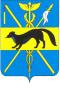 СОВЕТ НАРОДНЫХ ДЕПУТАТОВБОГУЧАРСКОГО МУНИЦИПАЛЬНОГО РАЙОНАВОРОНЕЖСКОЙ ОБЛАСТИРЕШЕНИЕот «28» 02. 2020 года № 191            г. БогучарО признании утратившими силу отдельных решений Совета народных депутатов Богучарского муниципального района Воронежской области В соответствии с Федеральными законами от 06.10.2003 № 131-ФЗ «Об общих принципах организации местного самоуправления в Российской Федерации», от 02.03.2007 № 25-ФЗ «О муниципальной службе в Российской Федерации», Уставом Богучарского муниципального района,  в целях приведения в соответствие с требованиями действующего  законодательства нормативных правовых актов Богучарского муниципального района   Совет народных депутатов Богучарского муниципального района Воронежской области р е ш и л:1.Признать утратившими силу следующие решения Совета народных депутатов Богучарского муниципального района:- от 29.10.2008 № 73 «Об утверждении Положения о порядке применения и условиях выплаты поощрений муниципальным служащим органов  местного самоуправления  Богучарского муниципального района»; - от 25.05.2015 № 248 «Об утверждении порядка выплат премий за выполнение особо важных и сложных заданий, единовременной выплаты при предоставлении ежегодного оплачиваемого отпуска, материальной помощи, денежного поощрения по итогам работы за квартал муниципальным служащим органов местного самоуправления Богучарского муниципального района»; - от 23.05.2019 № 141 «Об утверждении порядка получения, лицами, замещающими муниципальные должности, должности муниципальной службы в органах местного самоуправления Богучарского муниципального района Воронежской области разрешения представителя нанимателя (работодателя) на участие на безвозмездной основе в управлении некоммерческими организациями (кроме политических партий) в качестве единоличного исполнительного органа или вхождения в состав их коллегиальных органов управления с разрешения представителя нанимателя (работодателя)».2. Контроль за выполнением данного решения возложить на постоянную комиссию Совета народных депутатов Богучарского муниципального района по местному самоуправления, правотворческой деятельности, депутатской этике (Булах И.П.) и заместителя главы  администрации Богучарского муниципального района – руководителя аппарата администрации района Самодурова Н.А..Председатель Совета народных депутатовБогучарского муниципального района                            Ю.В.ДорохинаГлава Богучарского    муниципального района                                                      В.В. Кузнецов.